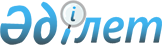 Об отзыве из Мажилиса Парламента Республики Казахстан проекта Закона Республики Казахстан "О личном подсобном хозяйстве"Постановление Правительства Республики Казахстан от 31 августа 2022 года № 623
      Правительство Республики Казахстан ПОСТАНОВЛЯЕТ:     
      отозвать из Мажилиса Парламента Республики Казахстан проект Закона Республики Казахстан "О личном подсобном хозяйстве", внесенный постановлением Правительства Республики Казахстан от 31 декабря 2021 года № 985. 
					© 2012. РГП на ПХВ «Институт законодательства и правовой информации Республики Казахстан» Министерства юстиции Республики Казахстан
				
      Премьер-Министр     Республики Казахстан

А. Смаилов  
